Kingsfield First School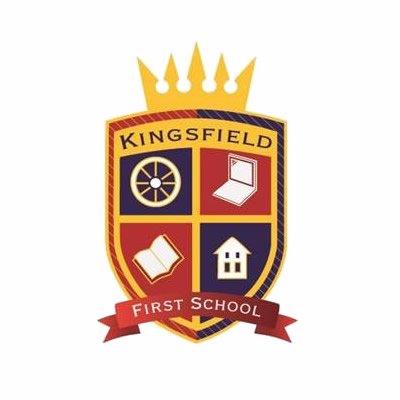 School Council                                               Minutes of MeetingsDate:29.1.20Present:Eden, Evalyn, Laynie, Mason (Head Boy), Harry, Tristan, Mason, Teddy, Beth (Head Girl), Poppy, Miss MohringAbsent:Daisy, Flynn.Agenda item:The building at the Grange
School council fundraiser for IPadsDiscussed:Ideas for next school council fundraiser:Cake sale  (2)Bring £1 PJ day (4)Bring £1 for a teddy day (2)
Bring £1 for non-uniformCoffee afternoonSuperhero dress up £1 (1)Animal theme dress up £1Next steps:Ask Mrs Butler about PJ for school council fundraiserDate in the diary for school council assembly (new years’ resolutions)
Feedback from classes regarding building in the Grange